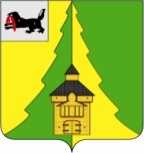                                              Российская Федерация	Иркутская область	Нижнеилимский муниципальный район	АДМИНИСТРАЦИЯ			ПОСТАНОВЛЕНИЕОт «22» марта 2016 г. № 170г. Железногорск-ИлимскийВ целях повышения безопасности дорожного движения, координации деятельности организаций и ведомств, в соответствии с Федеральными законами от 10.12.1955  № 196-ФЗ  «О безопасности дорожного движения», от 06.10.2003 № 131-ФЗ «Об общих принципах организации местного самоуправления в Российской Федерации», Уставом муниципального образования «Нижнеилимский район», администрация Нижнеилимского муниципального района,ПОСТАНОВЛЯЕТ	1. Внести изменения в пункт 1 Постановления администрации Нижнеилимского муниципального района от 07.09.2011 года № 887 «Об утверждении состава межведомственной комиссии по обеспечению безопасности дорожного движения на территории Нижнеилимского района и Положения о ней» и утвердить Состав межведомственной комиссии по обеспечению безопасности дорожного движения на территории Нижнеилимского района в редакции Приложения к настоящему постановлению.   2. Разместить данное постановление в информационно-телекоммуникационной сети «Интернет» на официальном сайте www.nilim.irkobl.ru администрации Нижнеилимского муниципального района и опубликовать в периодическом печатном издании «Вестник Думы и администрации Нижнеилимского муниципального района».	3. Постановление от 18.12.2013 года № 2067 «О внесении изменения в Приложение № 1 «Состав межведомственной комиссии по обеспечению безопасности дорожного движения транспорта на территории Нижнеилимского района» утвержденное Постановлением администрации района № 887 от 07.09.2011 г. признать утратившим силу.  4. Контроль за исполнением данного постановления возложить на заместителя мэра района по жилищной политике, градостроительству, энергетике, транспорту и связи  Цвейгарта В.В.    Мэр района     						                   М.С. РомановРассылка: в дело-2; отдел ЖКХ, Т и С, зам. мэра В.В. Цвейгарт, пресс-служба. Д.Г. Чибышев31364                                                                                                           			        Приложение                                                                                                к постановлению администрации                                                                               Нижнеилимского муниципального района                                                                                   от «____» ___________ 2016 года № ___СОСТАВмежведомственной комиссии по обеспечению безопасности дорожногодвижения на территории Нижнеилимского района	Председатель комиссии:Цвейгарт Виктор Викторович     -     заместитель мэра района по жилищной                                                                политике, градостроительству, энергетике                                                                  транспорту и связи.Секретарь комиссии:Каретников Валерий Николаевич  -  старший инженер по вопросам транспорта                                                                и связи отдела жилищно-коммунального                                                                хозяйства, транспорта и связи                                                               администрации Нижнеилимского                                                               муниципального районаЧлены комиссии:Тимошенко Аркадий Михайлович - государственный инспектор по                                                                      ДИ и ОГИБДД ОМВД России по                                                                 Нижнеилимскому району                                                                       (по согласованию)Ходоев Владимир Иванович            - директор Нижнеилимского                                                                             филиала ОАО «Дорожная                                                                служба Иркутской области»                                                                      (по согласованию)Чугунов Владимир Геннадьевич    - главный государственный инженер-                                                                 инспектор Службы Гостехнадзора                                                                 Иркутской области в Нижнеилимском                                                                  районе                                                                                       (по согласованию) Зайдулин Александр Рафаилович  - директор МУП                                                                                                  «Городское хозяйство»                                                                    (по согласованию) Мэр района                                                                                  М.С. Романов«О внесении изменений в Постановление администрации Нижнеилимского муниципального района от 07.09.2011 года № 887 «Об утверждениисостава межведомственной комиссии по обеспечению безопасности дорожного движенияна территории Нижнеилимского района и Положения о ней»    